ГБУ Уфимская районная ветеринарная станция РБ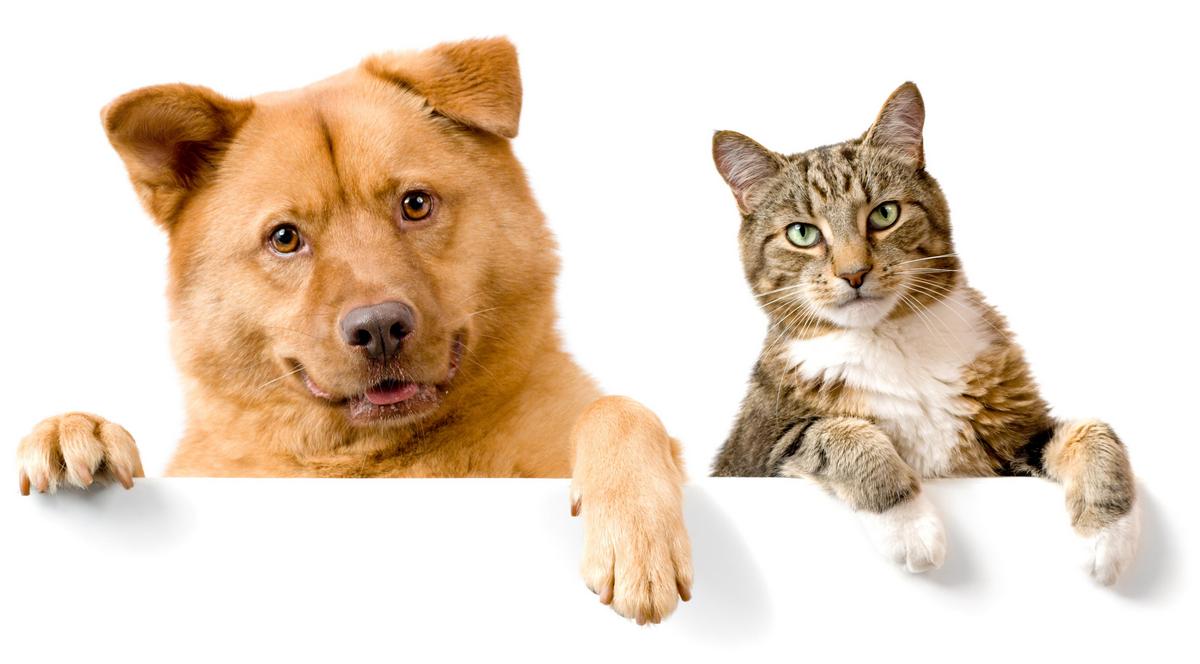  ОБЪЯВЛЕНИЕВ вашем населенном пункте будет проводиться БЕСПЛАТНАЯ вакцинация собак и кошек против БЕШЕНСТВАГрафик проведения вакцинацииБЕШЕНСТВО - болезнь с неминуемым смертельным исходом. Вирус поражает нервную систему.К бешенству восприимчивы все животные, однако наибольшую опасность в распространении болезни играют плотоядные: волки, лисицы, домашние собаки и кошки.Человек заражается бешенством через укусы, оцарапание и ослюненне больным животным, а также через предметы, зараженные его слюной.ВЛАДЕЛЬЦЫ ЖИВОТНЫХ! Строго соблюдайте правила содержания своих питомцев. Своевременно делайте им прививки от бешенства. При первых проявлениях ненормального поведения животного изолируйте его от окружающих и покажите ветеринарному врачу. Если вы по каким-либо причинам решили избавиться от своей собаки или кошки, не делайте их бездомными, а сдайте в приют. Помните, что в распространении бешенства бездомные собаки и кошки играют основную роль. Пополняя отряд бродячих животных, вы создаете огромную опасность и для себя, и для окружающих.Уфимская районная ветеринарная станция. Тел.: (347)271-67-13д. Дмитриевкарядом с магазином "Магнит", ул.Трактовая,24-525.02.202310:00-12:00 14:30-17:00д. ПодымаловоМагазин ООО"Веха",ул.Центральная,2                                Магазин "Шатлык"18.02.202310:00-12:00 14:30-17:00с.Ягодная полянаул.Центральная, д.5 (возле магазина)19.02.202310:00-13:00д. Волковомагазин Рустама Шимухаметова11.02.202311:00-14:00с. Миловкарядом с адм.зданием сельсовета  26.02.202310:00-12:00 14:30-17:00д. Начапкиноул.Киевская, д.311.02.202310:00-13:00п. Лесноепересечение ул.Трактовая и ул.Малая12.02.202310:00-13:00с. Кармасанавт.остановка у школы12.02.202314:00-17:00д. Асановорядом с адм.зданием сельсовета18.02.202314:00-17:00